DAFTAR RIWAYAT HIDUPData PribadiNama	: 	Yulius Gaib Sudrajad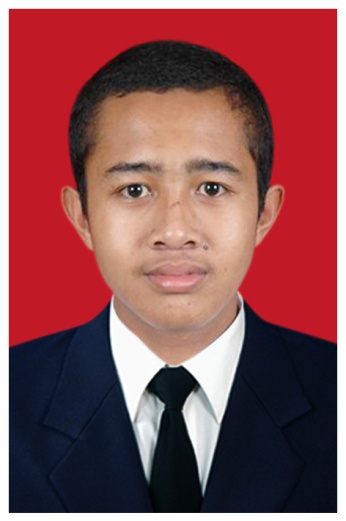 Tempat/Tanggal Lahir	: 	Temanggung, 06 Juli 1987Jenis Kelamin	: 	Laki - LakiPendidikan	: 	SMK Bruderan PurworejoAlamat (Rumah)	: 	Jl. Bulus No. 25 Rt.02 Rw.01,		Kel. Mranti Kec. Puworejo, 		Kab. Purworejo 54112		Jawa Tengah - IndonesiaAlamat (Tinggal)	: 	Jl. Pisangan Baru I No.22 Rt.006 Rw.08			Kel. Pisangan Baru Kec. Matraman			Jakarta Timur 13110 – IndonesiaTelepon	: 	0812 1990 4422Email	:	pitel.hero@gmail.com / mr.gaib87@gmail.comLatar Belakang PendidikanFormal2001 – 2004 : SMP Bruderan Purworejo2004 – 2007 : SMA Bruderan PurworejoKemampuanKemampuan Design Grafis (Promosi Produk, Promosi Perusahaan, Logo Perusahaan, Brosur, Banner, MMT, Layout Buku dll)Kemampuan Komputer (MS Word, MS PowerPoint, Internet, Corel Xdraw, Adobe Photoshop, Adobe Illustrator, Adobe InDesign, Adobe Pdf).
Pengalaman KerjaBekerja di Bengkel Auto Variasi, Yogyakarta	Periode 		: Agustus 2007 - September 2007 	Status 		: Karyawan Training	Tujuan 		: Pengalaman Kerja	Posisi 		: Operator Design Modifikasi & Montir	Rincian Pekerjaan		:	- Mengupdate data konsumen				- Mengatur Posisi Stiker Cutting MotorBekerja di CV. Pinus Bordir Computer & Pembuatan Tas Kustom, Yogyakarta	Periode 		: November 2007 - Januari 2008	Status 		: Karyawan Training	Tujuan 		: Pengalaman Kerja, Memenuhi Kebutuhan Hidup	Posisi 		: Operator Design Bordir Komputer	Rincian Pekerjaan		:	- Mengupdate data konsumen- Mengatur Posisi Bordir- Membuat Data BordirBekerja di Bandung Express (Reservasi Tiket Online), Purworejo	Periode 		: Januari 2008 – Mei 2008	Status 		: Karyawan	Tujuan 		: Pengalaman Kerja, Memenuhi Kebutuhan Hidup	Posisi 		: Operator Reservasi Tiket Online	Rincian Pekerjaan		:	- Mengupdate data konsumen				- Mengatur AdministrasiBekerja di Cargo Expedisi, Surabaya	Periode 		: Juli 2008 – Oktober 2008	Status 		: Kenek Magang	Tujuan 		: Pengalaman Kerja, Memenuhi Kebutuhan Hidup	Posisi 		: Kenek	Rincian Pekerjaan		:	- Mengupdate data konsumen				- Mengatur AdministrasiBekerja di Rakyat Printwork Digital Printing, Jakarta Timur	Periode 		: September 2008 – September 2009	Status 		: Karyawan Tetap	Tujuan 		: Pengalaman Kerja, Memenuhi Kebutuhan Hidup	Posisi 		: DeskPrint	Rincian Pekerjaan		:	- Mengupdate data konsumen				- Mengatur Administrasi DesignBekerja di CV. Mega Bintang, Depok	Periode 		: November 2009 – Oktober 2012	Status 		: Karyawan Tetap	Tujuan 		: Pengalaman Kerja, Memenuhi Kebutuhan Hidup	Posisi 		: Design Layout Buku	Rincian Pekerjaan		:	- Membuat Dummy (Contoh Cetak) Buku				- Mengatur Layout Buku, Brosur, Spanduk Kemenkes 				- Mengatur Layout Keperluan Promosi KemenkesBekerja di PrintLab Digital Printing, Jakarta Timur	Periode 		: Februari 2013 – Desember 2013	Status 		: Karyawan Tetap	Tujuan 		: Pengalaman Kerja, Memenuhi Kebutuhan Hidup	Posisi 		: DeskPrint	Rincian Pekerjaan		:	- Mengupdate data konsumen				- Mengatur Administrasi DesignBekerja di ACC Media Permata Gems Laboratorium & Magazine, Jakarta Timur	Periode 		: Desember 2013 – Sekarang	Status 		: Karyawan Tetap	Tujuan 		: Pengalaman Kerja, Memenuhi Kebutuhan Hidup	Posisi 		: DeskPrint	Rincian Pekerjaan		:	- 4 Bulan pertama asisten gemolog				- Design Layout Majalah Bursa Permata				- Design Media Promosi Event Festival Permata Nusantara				- Design Media Promosi Accurate Gemological Laboratori				- Design Layout Majalah Online Bursa PermataBekerja Freelance	Perusahaan 		: Dynamic cake & bakery dll	Status 		: Freelance	Tujuan 		: Memenuhi Kebutuhan Hidup	Posisi 		: DeskPrint	Rincian Pekerjaan		:	- Memenuhi Kebutuhan konsumen secara maksimalDemikian Daftar Riwayat Hidup ini saya buat dengan benar dan dapat dipertanggungjawabkan, atas perhatian serta kerjasama dari Bapak/Ibu pimpinan saya ucapkan terima kasih banyak.Hormat saya,Yulius Gaib Sudrajad